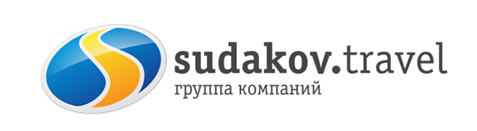 «Легенды гор-завораживающая Ингушетия»Башни Эрзи- Джейрахское ущелье- Цей-Лоамский перевал- средневековый город Эгикал- храм Тхаба-Ерды-Ассинское ущелье-целебный источник «Хьор-хIаст»- Ляжгинский водопад-Магас Башня Согласия-Владикавказ центральный рынок13.10.2022-16.10.2022гг. «Армхи» — это целый мир в маленькой Республике Ингушетия — мир, спрятанный в горах, окутанный тайной, открывающий новые возможности для восстановления...К услугам отдыхающих: канатно-кресельная дорога, водно-спортивный комплекс «Дельфин», Лечебно-оздоровительное отделение, банный комплекс, лобби-бар, кафе-столовая, ресторан «Эрзи», верёвочный городок «Маугли», квадроциклы, конные прогулки, пейнтбол, прокат спортивного инвентаря, тир, детская площадка, лестница здоровья (1780 ступенек), тренажерный зал, беседки с мангалом на открытом воздухе, автостоянка, бесплатный Wi-Fi в номерах и на территории курорта. Комплекс огражден и охраняется вневедомственной охраной. 13.10.22. 1 дн.Cбор группы г. Таганрог в 20:00 Выезд группы из г. Таганрог в 20:30 (пл. Восстания, 11 Автовокзал)Cбор группы г. Ростов-на-Дону в 21:30 Выезд группы из г. Ростов в 22:00 (пр. Сиверса,1 Автовокзал) ________________________________14.10.22. 2 дн.Утром прибытие группы во Владикавказ. Завтрак в кафе (по желанию за доп. плату 300 р/чел.) Внимание! Заказ и оплата вместе с покупкой тура. Отправление в Магас. Посещение Башни Согласия - она выступает олицетворением единства ингушского народа. Высота башни 100 м. Чтобы подняться на смотровую площадку, с прозрачным полом, необходимо преодолеть огромный спиральный пандус километровой длины. Наградой за это станут потрясающие виды на город и его окрестности с 85-метровой высоты. Площадка окружена прочным стеклом, поэтому абсолютно безопасна, а также идеальна для обзора открывающихся панорам.Заезд в магазин сувениров. Отправление в горную Ингушетию. По дороге посещение мемориала Памяти и Славы. Далее мы увидим Башенный комплекс Эрзи – жемчужина Ингушетии. После окончания экскурсии прибытие в гостиницу, заселение, свободное времяУжин_Отдых_______________________________________________________________________________15.10.22. 3 дн. Завтрак.Выезд из курорта «Армхи» по живописному Джейрахскому ущелью, далее дорога лежит на Цей-Лоамский перевал, откуда с высоты 2100 м над уровнем моря, открывается великолепный вид на заснеженную двуглавую вершину г. Казбек.   Продолжение экскурсии: посещение самого крупного средневекового города Эгикал в Таргимской котловине и знакомство с одним из древнейших памятников христианства на территории России Тхаба-Ерды (VIII –XII вв.). Эгикал-крупнейший башенный комплекс Ингушетии. Входит в пятерку достопримечательностей, которые следует посмотреть в первую очередь. В прошлом тут было 11 боевых башен, сейчас в полную высоту сохранилась лишь одна. Помимо неё, в поселке можно увидеть два ядрообразных мавзолея, два столпообразных святилища и мечеть. Многие башни украшены разнотипными петроглифами, рисунками, можно увидеть оттиски ладоней мастеров-строителей. Здесь же неподалеку расположен целебный источник «Хьор-хIаст», живительная влага которого богата ионами серебра. Таргим-один из двух башенных комплексов Джейрахского района, имеющих статус памятников культурного наследия федерального значения. Стоит на берегу реки Асса. При посещении Таргима невозможно отделаться от впечатления, что это как написанная маслом картина, настолько этот красивый вид кажется нереальным…Возвращение в отель. Свободное времяУжин_________________________________________________________________________________16.10.22. 3 дн.Завтрак. Свободное время - возможность воспользоваться инфраструктурой комплекса: прокатиться на канатно-кресельной дороге, искупаться в закрытом бассейне, посетить сауну, прогуляться по территории комплекса и ещё раз насладиться великолепными видами.11:30 Освобождение номеров - с вещами в автобус.Отправляемся к Ляжгинскому водопаду. Пешая прогулка по тропе через лес к водопаду, который низвергается 2-мя каскадами с 15-ти метровой высоты, находится на высоте более 1300 м над уровнем моря. Места здесь удивительные: вокруг высокие горы, порой утопающие в дымчатых клубах тумана, бездонное ингушское небо и глубокое ущелье, словно сошедшее со страниц волшебных сказок.После окончания экскурсии едем в г. Владикавказ, посещаем центральный рынок, приобретаем: специи, осетинские пироги, сыр, местные напитки и т.д….Поздний обед в кафе ~16:00-16:30(по желанию за доп. плату 400 р/чел.) Внимание! Заказ и оплата вместе с покупкой тура.Отправление в Ростов-Таганрог 17:00-17:30Прибытие в Ростов на Дону/Таганрог ~ 04:00-5:00 (17.10.22)                 _____________________________________________________________________________________Стоимость тура:12980 р/чел- 2-х мест. номер в коттедже (двухэтажный комфортный коттедж с кухней, посудой, собственной системой отопления для комфортного проживания в любое время года. На территории находится мангальная зона, беседк, из под крана течет структурированная горная вода из лечебного источника. В каждом коттедже:телевизорномер с двумя полутороспальные кровати, номер с одной двухспальной кроватью (комнаты изолированные) и раскладной диван на первом этажебанные полотенца, душ, гигиенические средства, санузелвешалки, зеркало, журнальный стол, стульяиз под крана течет структурированная горная вода из лечебного источника13250 р/чел.-2-х местный номер эконом в корпусе «Чайка»18950 р/чел.- одноместное размещение номер эконом в корпусе «Чайка»В номере две односпальные кровати с двумя тумбами, журнальный стол со стульями, шкаф, чайник, тапочки, санузел с полотенцами и гигиеническими принадлежностями, а также высокоскоростной доступ в интернет по сети wi-fi.В стоимость включено: - проезд Таганрог-Ростов-Владикавказ-Магас-Армхи-Ростов-Таганрог- проживание в номерах выбранной категории;- питание 2 завтрака+2 ужина - посещение женской/мужской сауны – 1 час в день;- Wi-Fi- Детская комната- Канатная дорога- Бассейн- Веревочный парк «Маугли»- Трансфер по курорту- экскурсионная программа- услуги гида- сопровождение по маршруту- транспортная страховкаДополнительно оплачивается:- въезд в заповедник Эрзи       150 руб./чел- питание, не входящее в стоимость тура- личные расходыОбращаем ваше внимание, что Джейрахский район — это пограничная зона и всем въезжающим в район необходимо наличие паспорта гражданина РФ. Иностранным гражданам необходимо иметь при себе пропуск. На его оформление уходит месяцВнимание! Стоимость входных билетов может меняться!Особенности программы: ГК «Армхи» расположен на высоте 1200 м над уровнем моря, просьба учитывать это при наличии противопоказаний. Достаточно насыщенная экскурсионная программа (средний уровень сложности), наличие ночных переездов.На экскурсию во второй день взять с собой перекус.Туристическая фирма оставляет за собой право вносить изменения в программу тура без уменьшения объема программы